Yêu cầu đề : Vẽ trên giấy A3, chọn tỉ lệ thích hợp, vẽ mặt cắt 1-1, 2-2 của sàn bê tông cốt thép trên (cho chiều dày sàn bê tông là 10cm, tiết diện dầm 200x400).(6đ)Vẽ đúng nét vẽ, chữ số, chữ viết theo TCVN về bản vẽ bê tông cốt thép (1đ) Ký hiệu loại thép trên 2 mặt cắt 1-1, 2-2 (2đ) Khai triển mặt bằng thép (có chiều dài thanh thép) dưới mặt cắt 1-1, 2-2 (1đ)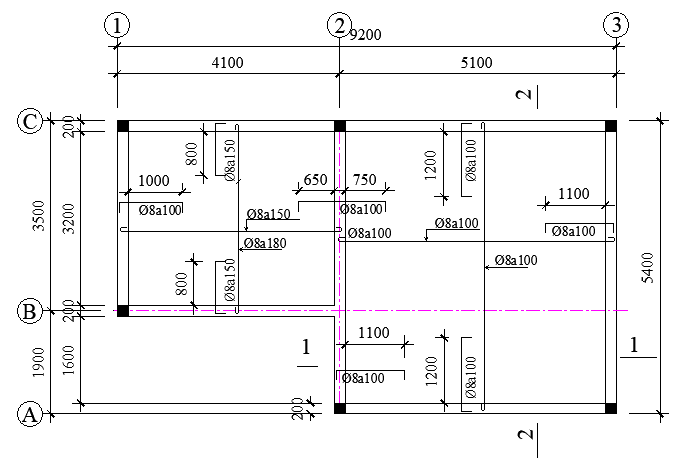 Ngày biên soạn:  09/07/2022	Giảng viên biên soạn đề thi:	Th.S Nguyễn Thị Hoàng Yến			Ngày kiểm duyệt:  Trưởng (Phó) Khoa/Bộ môn kiểm duyệt đề thi: TS. Nguyễn Hoàng TùngTRƯỜNG ĐẠI HỌC VĂN LANGTRƯỜNG ĐẠI HỌC VĂN LANGĐỀ THI KẾT THÚC HỌC PHẦNĐỀ THI KẾT THÚC HỌC PHẦNĐỀ THI KẾT THÚC HỌC PHẦNĐỀ THI KẾT THÚC HỌC PHẦNĐỀ THI KẾT THÚC HỌC PHẦNĐỀ THI KẾT THÚC HỌC PHẦNĐỀ THI KẾT THÚC HỌC PHẦNĐỀ THI KẾT THÚC HỌC PHẦNĐỀ THI KẾT THÚC HỌC PHẦNKHOA …XÂY DỰNG……………….KHOA …XÂY DỰNG……………….KHOA …XÂY DỰNG……………….KHOA …XÂY DỰNG……………….Học kỳ:3Năm học:Năm học:2021 - 20222021 - 20222021 - 2022Tên học phần:Vẽ kỹ thuật xây dựng…………Vẽ kỹ thuật xây dựng…………Vẽ kỹ thuật xây dựng…………Vẽ kỹ thuật xây dựng…………Tín chỉ: ..2...Tín chỉ: ..2...Tín chỉ: ..2...Tín chỉ: ..2...Khóa: 24XKhóa: 24XMã nhóm lớp HP:…DXD0050……………………..…DXD0050……………………..- Đề thi số: - Đề thi số: …………- Mã đề thi: - Mã đề thi: - Mã đề thi: ………Thời gian làm bài:……90….(phút)……90….(phút)……90….(phút)……90….(phút)……90….(phút)……90….(phút)……90….(phút)……90….(phút)……90….(phút)……90….(phút)Hình thức thi:Tự luậnTự luậnTự luậnTự luậnTự luậnTự luậnTự luậnTự luậnTự luậnTự luận